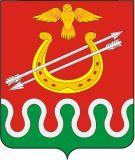 АДМИНИСТРАЦИЯ БОЛЬШЕКОСУЛЬСКОГО СЕЛЬСОВЕТАБОГОТОЛЬСКОГО РАЙОНА                                                   КРАСНОЯРСКОГО  КРАЯРЕШЕНИЕ«28» ноября 2018 года                                                                   №   32- 151О ПЕРЕДАЧЕ ЧАСТИ ПОЛНОМОЧИЙ ПО РЕШЕНИЮ ВОПРОСОВ МЕСТНОГО ЗНАЧЕНИЯ	В целях организации деятельности органов местного самоуправления Боготольского района, руководствуясь Федеральным законом от 06.10.2003 № 131-ФЗ «Об общих принципах организации местного самоуправления в Российской Федерации», Уставом Большекосульского сельсовета Боготольского района Красноярского края,   Большекосульский сельский   Совет депутатов РЕШИЛ:1. Администрации Большекосульского сельсовета Боготольского района Красноярского края  передать  Администрации Боготольского района Красноярского края  следующие полномочия по решению вопросов местного значения согласно приложению, заключить Соглашение сроком действия с 1 января 2019 года по 31 декабря 2019 года.2. Контроль за исполнением Решения возложить на постоянную комиссию по      законодательству, местному самоуправлению и социальным вопросам (Председатель – Семашко Г.И.)3. Опубликовать настоящее Решение в периодическом печатном издании «Официальный вестник Боготольского района» и разместить на официальном сайте Боготольского района в сети Интернет www.bogotol-r.ru.4.  Решение вступает в силу после официального опубликования.Приложение                                                                                                      к Решении Большекосульского Большекосульского сельского Совета депутатов                                                                                                от  28.11.2018г. № 32-151ПЕРЕЧЕНЬПОЛНОМОЧИЙ ПО РЕШЕНИЮ ВОПРОСОВ МЕСТНОГО ЗНАЧЕНИЯ1. Составление и рассмотрение проекта бюджета поселения, утверждение и исполнение бюджета поселения, осуществление контроля за его исполнением, составление и утверждение от чета об исполнении бюджета поселения:	- осуществление внутреннего муниципального финансового контроля.2. Организация в границах поселения электро-, тепло-, газо- и водоснабжения населения, водоотведения, снабжения населения топливом в пределах полномочий, установленных законодательством Российской Федерации:- контроль за деятельностью ресурсоснабжающих организаций в области тепло- и водоснабжения, организаций обслуживающих тепло- и водопроводные сети (сбор отчетов о финансово-хозяйственной деятельности организаций, контроль за надлежащим исполнением своей деятельности в области оказываемых услуг, контроль за надлежащим использованием муниципального имущества);- рассмотрение обращений потребителей по вопросам надежности теплоснабжения и водоснабжения в порядке, установленном Правилами организации теплоснабжения в Российской Федерации, утвержденными Постановлением Правительства Российской Федерации от 08.08.2012 № 808;- согласование вывода источников тепловой энергии, тепловых сетей, водопроводных сетей, объектов водоснабжения из эксплуатации, приемка данных объектов в эксплуатацию после проведения ремонтных работ;- подготовка проектов схем теплоснабжения, водоснабжения сельских поселений, в том числе определении гарантирующих организаций в сфере водоснабжения и теплоснабжения на территории Боготольского района;- согласование инвестиционных программ организаций, осуществляющих регулируемые виды деятельности в сфере теплоснабжения, водоснабжения, электроснабжения за исключением таких программ, которые согласовываются в соответствии с законодательством Российской Федерации об электроэнергетике;- принятие решений о начале и окончании отопительного периода, разработка нормативной документации касающейся подготовки района к работе в зимних условиях (создание комиссий и рабочих групп, проведение совещаний, приемка объектов к работе в отопительный период);- разработка и реализация муниципальных программ в области энергосбережения и повышения энергетической эффективности района, программы комплексного развития коммунальной инфраструктуры района;- координация мероприятий по энергосбережению и повышению энергетической эффективности и контроль за их проведением муниципальными учреждениями, муниципальными унитарными предприятиями;- организация работы по разработке нормативов потребления коммунальных услуг, установление которых относится к компетенции органов местного самоуправления;- осуществление контроля за готовностью теплоснабжающих организаций, теплосетевых организаций, ресурсоснабжающих организаций, муниципальных учреждений к отопительному периоду;- организация работы в пределах полномочий по проверке готовности теплоснабжающих организаций, теплосетевых организаций, ресурсоснабжающих организаций, муниципальных учреждений к работе в осенне-зимний (отопительный) период;- организация работы по проведению капитального ремонта объектов коммунальной инфраструктуры;- организация работы по получению субвенции на реализацию временных мер поддержки населения в целях обеспечения доступности коммунальных услуг;- сбор, обработка и систематизация данных в сфере тепло-, электро-, водоснабжения и водоотведения, передача полученных данных в виде отчетности в министерства и службы Красноярского края, прогноз социально-экономического развития, органы государственной статистики.3. Дорожная деятельность в отношении автомобильных дорог местного значения в границах населенных пунктов поселения и обеспечение безопасности дорожного движения на них, включая создание и обеспечение функционирования парковок (парковочных мест), осуществление муниципального контроля за сохранностью автомобильных дорог местного значения в границах населенных пунктов поселения, а также осуществление иных полномочий в области использования автомобильных дорог и осуществления дорожной деятельности в соответствии с законодательством Российской Федерации:- осуществление дорожной деятельности, за исключением деятельности по ремонту и содержанию автомобильных дорог общего пользования местного значения поселений.    4. Обеспечение проживающих в поселении и нуждающихся в жилых помещениях малоимущих граждан жилыми помещениями, организация строительства и содержания муниципального жилищного фонда, создание условий для жилищного строительства, осуществление муниципального жилищного контроля, а также иных полномочий органов местного самоуправления в соответствии с жилищным законодательством:4.1. Признание граждан малоимущими:- рассмотрение и проверка предоставленных гражданами пакетов документов, с целью принятия решения о признании граждан малоимущими для постановки их на учет по месту жительства (в сельсовете) в качестве нуждающихся в жилом помещении, либо отказе в этом;- определение (расчет) стоимости необходимой жилой площади для проживания семьи;- определение имущественной обеспеченности семьи или одиноко проживающего гражданина;- расчет порогового дохода семьи (одиноко проживающего гражданина);- подготовка и выдача справки о признании граждан малоимущими, либо в отказе в этом.4.2. Осуществление муниципального жилищного контроля.4.3. Принятие в установленном порядке решений о переводе жилых помещений в нежилые помещения и нежилых помещений в жилые помещения. 4.4. Согласование переустройства и перепланировки жилых помещений.4.5.Признание в установленном порядке помещения жилым помещением, жилого помещения непригодным для проживания и многоквартирного дома аварийным и подлежащим сносу или реконструкции.4.6. Утверждение краткосрочных планов капитального ремонта многоквартирных домов, расположенных на территории сельсоветов.4.7. Осуществление полномочий переданных сельским советом Боготольского района  по созданию условий для обеспечения доступным и комфортным жильем граждан Боготольского района в рамках муниципальной программы «Обеспечение доступным и комфортным жильем граждан Боготольского района».5. Создание условий для организации досуга и обеспечения жителей поселения услугами организаций культуры:- организация и проведение культурно-массовых мероприятий;- организация деятельности клубных формирований и формирований самодеятельного народного творчества (согласно общероссийского отраслевого перечня и муниципального задания учреждения культуры).6. Обеспечение условий для развития на территории поселения физической культуры, школьного спорта и массового спорта, организация проведения официальных физкультурно-оздоровительных и спортивных мероприятий поселения:- реализация единой политики на территории Боготольского района;- организация сотрудничества между поселениями Боготольского района, а также другими муниципальными образованиями;- разработка проектов муниципальных программ;- формирование и обеспечение выполнения планов и предложений по включению в районные, областные и федеральные программы;- контроль над комплектованием учреждений физкультуры и спорта кадрами и повышением квалификации специалистов;- организация работы спортивных секций и инструкторов по спорту, в том числе работающих с инвалидами, а также оказание физкультурно-оздоровительных и спортивных услуг населению на территории поселения;- организация участия спортсменов и команд в соревнованиях разных уровней;- подготовка и представление отчетов и информации в министерство по физической культуре, спорту Правительства Красноярского края.7. Организация ритуальных услуг и содержание мест захоронения в соответствии с гарантированным перечнем услуг на безвозмездной основе по погребению на основании ст. 9 Федерального закона от 12.01.1996 № 8-ФЗ «О погребении и похоронном деле»:- оформление документов, необходимых для погребения;- предоставление и доставка гроба и других предметов, необходимых для погребения;- перевозка тела (останков) умершего на кладбище (в крематорий);- погребение (кремация с последующей выдачей урны с прахом).Председатель Большекосульского сельского  Совета депутатов______________ И.Н.ОднодворцнваГлаваБольшекосульского сельсовета______________       Т.Ф.Поторочина